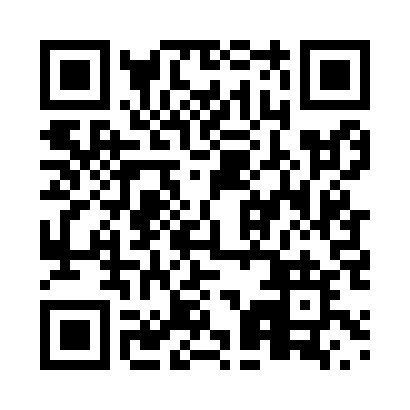 Prayer times for Stokes Bay, Ontario, CanadaMon 1 Jul 2024 - Wed 31 Jul 2024High Latitude Method: Angle Based RulePrayer Calculation Method: Islamic Society of North AmericaAsar Calculation Method: HanafiPrayer times provided by https://www.salahtimes.comDateDayFajrSunriseDhuhrAsrMaghribIsha1Mon3:485:431:306:519:1611:112Tue3:495:441:306:519:1611:103Wed3:505:441:306:519:1511:104Thu3:515:451:306:519:1511:095Fri3:525:461:306:519:1511:086Sat3:535:461:306:519:1411:077Sun3:545:471:316:519:1411:078Mon3:555:481:316:519:1311:069Tue3:565:491:316:519:1311:0510Wed3:585:491:316:509:1211:0411Thu3:595:501:316:509:1211:0312Fri4:005:511:316:509:1111:0113Sat4:025:521:316:509:1011:0014Sun4:035:531:316:499:1010:5915Mon4:055:541:326:499:0910:5816Tue4:065:551:326:489:0810:5617Wed4:085:561:326:489:0710:5518Thu4:095:571:326:489:0710:5419Fri4:115:581:326:479:0610:5220Sat4:125:591:326:479:0510:5121Sun4:146:001:326:469:0410:4922Mon4:156:011:326:469:0310:4823Tue4:176:021:326:459:0210:4624Wed4:196:031:326:459:0110:4425Thu4:206:041:326:449:0010:4326Fri4:226:051:326:438:5910:4127Sat4:246:061:326:438:5810:3928Sun4:256:071:326:428:5610:3829Mon4:276:081:326:418:5510:3630Tue4:296:091:326:408:5410:3431Wed4:306:101:326:408:5310:32